SİNECLASSIC TEMMUZ 13’ KÜNYELER Young Guns II /  Genç Silahşörler II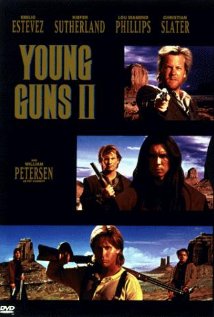 Yönetmen: 	Geoff MurphyOyuncular: 	Emilio Estevez, Kiefer Sutherland, Lou Diamond PhillipsYapım Yılı:  	1990Tür: 		Macera - WesternÜlke: 		ABDDil:		İngilizceIMDB:		http://www.imdb.com/title/tt0100994/?ref_=sr_2Konu:		Amerika Birleşik Devletleri’nin en çok aranan kaçaklarından “Billy The Kid”, arkadaşları “Doc" Scurlock ve Chavez yakalanınca, onları kurtarmak için geri döner. Bir şekilde kaçmayı başarsalar da, artık peşlerinde bir de Billy’nin eski ortaklarından Pat Garrett da takılmıştır. Görevi, Billy’yi öldürmektir.Not: En iyi film müziği dalında (Blaze of Glory) Jon Bon Jovi’ye Oscar adaylığı kazandırmıştır. Aynı şarkı Grammy ödüllerinde de aday olmuş, ama Golden Globe ödülünü almıştır.Deadly Rivals / Ölümcül Rekabet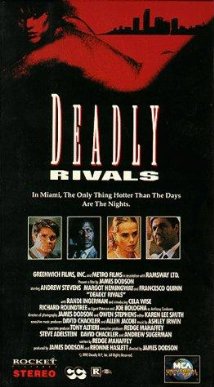 Yönetmen: 	James DodsonOyuncular: 	Andrew Stevens, Francesco Quinn, Joseph BolognaYapım Yılı:  	1993Tür: 		Aksiyon-Drama-GerilimÜlke: 		ABDDil:		İngilizceIMDB:		http://www.imdb.com/title/tt0104069/?ref_=fn_al_tt_2Konu:		Gizli askeri deneylerde görev yapmakta olan bir fizikçi, yeni tanıştığı bir kadının ajan olduğundan şüphelenmektedir. Öte yandan kız kardeşi de mafya ile çalışmaktadır ve tüm bunlardan kurtuluş için FBI ile çalışmak gerekmektedir.If I Had Known I Was A Genious / Şaşkın Dahi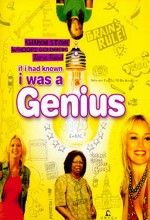 Yönetmen: 	Dominique WirtschafterOyuncular: 	Markus Redmond, Whoopi Goldberg, Keith DavidYapım Yılı:  	2007Tür: 		Komedi-DramaÜlke: 		ABDDil:		İngilizceIMDB:		http://www.imdb.com/title/tt0758753/?ref_=sr_1Konu:		Çevresi tarafından hor görülüp yanlış anlaşılan dahi çocuk, hayatı boyunca hep meydan okumuş fakat ne yapacağına karar veremeyince hiç başarılı olamamıştır. Aradığı gerçeği drama öğretmeniyle yolları kesişince keşfeder. Öğretmeni ondaki bu özel yeteneği keşfeder ve çok özel bir oyuncu olacağını söyler. O artık rüyalarındaki aktör olacaktır. Ama bu rüyasını gerçekleştirmek için harekete geçtiğinde ailesi ve arkadaşlarının aşağılamalarıyla karşılaşır.Luna / Sevimli Balina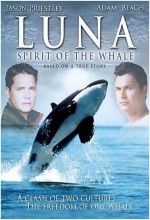 Yönetmen: 	Dominique WirtschafterOyuncular: 	Markus Redmond, Whoopi Goldberg, Keith DavidYapım Yılı:  	2007Tür: 		Komedi-DramaÜlke: 		ABDDil:		İngilizceIMDB:		http://www.imdb.com/title/tt0861716/Konu:		Luna küçük bir kıyı kasabasında yetim kalmış bir katil balinadır. Bir hükümet yetkilisi onu yakalamakla görevlendirilir. Bölgenin yerel şefi önderliğinde geniş bir koyda balinaların toplu şekilde incelenmesi ve koyda serbestçe dolaşmaları için proje oluşturulur.Gerçek bir öyküden esinlenerek iki kültürün, bir balinanın özgürlüğü üzerinde savaşını anlatan dokunaklı bir hikaye.Miracle At Sage Creek / Mucize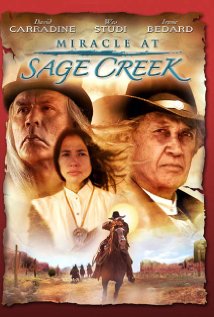 Yönetmen: 	James IntveldOyuncular: 	David Carradine, Wes Studi, Michael ParksYapım Yılı:  	2005Tür: 		Western-Aksiyon-AileÜlke: 		ABDDil:		İngilizceIMDB:		http://www.imdb.com/title/tt0444669/?ref_=fn_al_tt_1Konu:		1888’de Wyoming’te geçen hikaye, uzun yıllardır birbirine düşman olan iki ailenin, Franklin ve Red Eagle’ların küçük bir çocuğun hayatını kurtaran bir mucizenin etkisiyle birbirlerine karşı önyargılarını yenmelerini konu alıyor. Wyoming’in uçsuz bucaksız düzlüklerinin etkileyici bir western atmosferi yarattığı filmin başrolünde usta oyuncu David Carradine var.The November Men / Ateş Hattında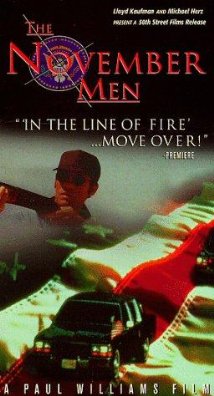 Yönetmen: 	Paul WilliamsOyuncular: 	James Andronica, Leslie Bevis, Beau StarrYapım Yılı:  	1993Tür: 		Drama-GerilimÜlke: 		ABDDil:		İngilizceIMDB:		http://www.imdb.com/title/tt0107709/?ref_=fn_al_tt_1Konu:		Bir film yönetmeni, Sol’un hiç bir zaman başarılı bir suikast yapamadığını düşündüğü için bunun üzerine bir film yapmaya karar verir. Fakat bu film ve konusu bir süre sonra bir takıntı haline dönüşecektir.Opposite Day /  Dünya Tersine Dönerse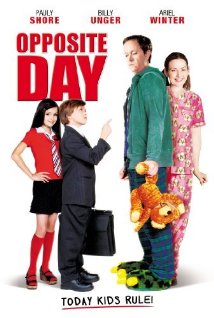 Yönetmen: 	R. Michael GivensOyuncular: 	Billy Unger, Ariel Winter, Pauly ShoreYapım Yılı:  	2009Tür: 		Komedi-AileÜlke: 		ABDDil:		İngilizceIMDB:		http://www.imdb.com/title/tt1090674/?ref_=sr_1Konu: 		Yetişkinlerin tekrar çocuk olması için yapılan bir deney kontrolden çıkarak, tüm yetişkinlerin tekrar çocuk olmalarını sağlarken, çocukları da tam tersi şekilde yetişkin hale getirir. Dünya tam anlamıyla tersine dönecektir.Tennis Anyone / Ben de Varım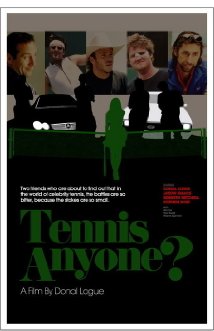 Yönetmen: 	Donal LogueOyuncular: 	Donal Logue, Kirk Fox, Danny TrejoYapım Yılı:  	2005Tür: 		Komedi-SporÜlke: 		ABDDil:		İngilizceIMDB:		http://www.imdb.com/title/tt0413356/?ref_=sr_1Konu:		Danny ve Gary başarısız iki Hollywood aktörüdür. Danny'nin aklını kaçırmak üzere olduğunu farkeden Garry,  bir fikir bulur. Danny'nin tenise duyduğu tutkuyu ateşleyerek onu ünlülerin tenis turvasına sokar.